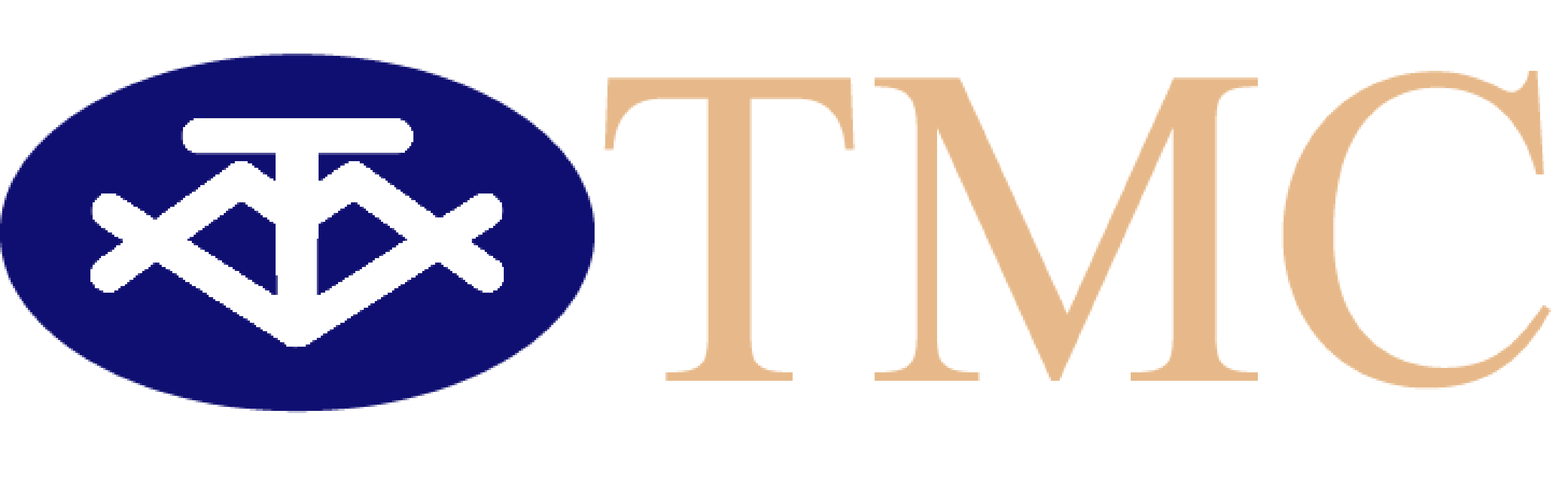 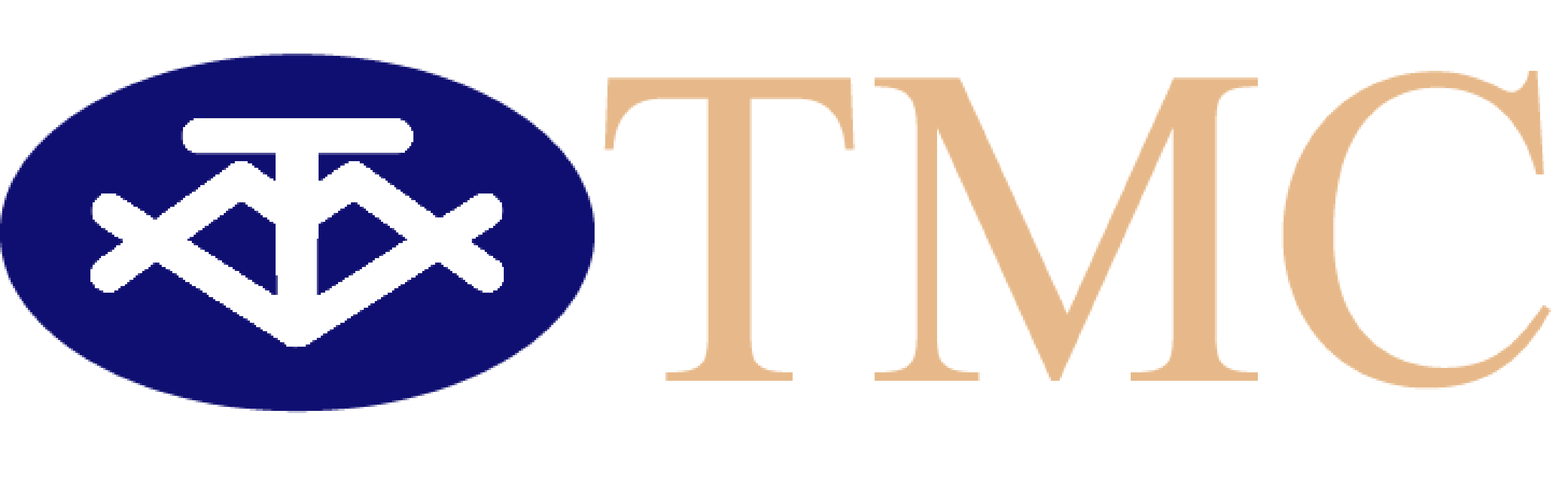 １、必要事項にもれなくご記入、また該当箇所に〇をつけてください。２、現在のお仕事は？（いずれかに〇）３、お好きな楽器又はご興味のある楽器は何ですか？（複数回答可）４、ご興味のあるレッスン形態はどれですか？５、音楽レッスンにかけられる、又はかけても良いと思える月の費用はどのくらいですか？６、音楽レッスンに興味がある、または受けてみたい理由はなんですか？（複数回答可）７、音楽のレッスン経験などありますか？あればなんの楽器のレッスンを受けていたかご記入ください応募者情報フリガナ性 別性 別生年月日　年　　　　月　　　　日（　　　　歳）応募者情報お名前男 ・ 女男 ・ 女生年月日　年　　　　月　　　　日（　　　　歳）応募者情報ご住所〒応募者情報電話番号PCメール会社員公務員団体職員会社役員団体役員自営業パートアルバイト大学生専門学校生主婦家事手伝い年金受給その他[　　　 　　]ピアノオルガンギターチェロヴァイオリンお琴フルートサックスその他 [　　　　　　　　　　　　　　　　]その他 [　　　　　　　　　　　　　　　　]ご自宅への訪問レッスン教室で講師とマンツーマンによるプライベートレッスン教室でのグループレッスンカラオケや貸しスタジオでのプライベートレッスン6,000円以下9,000円以下12,000円以下15,000円以下その他 [        ]趣味を持ちたいかっこいいから人に披露したい交流を求めてストレス解消楽しそうだから必要に迫られてプロを目指したいその他 [　　　　　　　　　　　　　　　　]その他 [　　　　　　　　　　　　　　　　]